                Тема: «День Победы»                                                на 09.05 – 11.05Родителям рекомендуется обсудить с ребёнком, какой праздник отмечает вся страна 9 мая? Почему этот праздник так назван? Кого поздравляют в этот день?Рассказать детям, кто из ваших родственников принимал участие в Великой Отечественной войне, рассмотреть фотографии или иллюстрации в книжках (в интернете). Воспитывать уважение к ветеранам войны. Игра «Подскажи словечко»:Сила делает солдата … сильным, храбрость делает солдата – ... (храбрым), смелость делает солдата – ... (смелым), быстрота делает солдата – ...(быстрым), ловкость делает солдата – ... (ловким), находчивость делает солдата – ... (находчивым), ум делает солдата – ... (умным).Если солдат храбрый, то он … храбрец; если солдат удалый, то он … удалец, если солдат умелый, то он … умелец.Если солдат умеет летать, то он … летчик, заправлять … заправщик, грузить … грузчик, разведывать … разведчик.Игра «Скажи наоборот» - развитие словаря антонимов.Назвать слова, противоположные по смыслу:Друг – … враг, хороший – ..., день – …, (ночь), радость – ..., (горе, беда), жара – ..., (холод), зло – ..., правда – ..., хорошо – ..., тяжело – ..., высоко – ..., можно – …, трудно – ..., быстро – ..., говорить – ..., поднимать – ..., зажигать – ...В пословицах найти слова, противоположные по смыслу.Родимая сторона — мать, а чужая — ... (мачеха). От Родины веет теплом, от чужбины ... (холодом). Собака лает на смелого, а кусает ... (трусливого). Худой мир лучше доброй ... (ссоры). Мир строит, а война ... (разрушает). Человек от лени болеет, а от труда ... (здоровеет).Предложите ребенку объяснить, как он понимает эти пословицы.Игра «Сосчитай 1-5»Самолёт, пушка, танк, ракета, автомат, пистолет.Один самолёт, два … самолёта, три …, четыре …, пять … и т.д.Пересказ рассказа «Собака - санитар»     Шла война. Солдат храбро сражался за свою Родину. Но в бою он был ранен и не мог передвигаться. И вдруг он заметил, что к нему подошёл необычный санитар. Это была собака. На спине она несла сумку, в которой был бинт.    Раненый перевязал себе ногу. А собака отправилась за помощью.    Вернулась она с тремя санитарами. Они переложили бойца не носилки и отнесли в безопасное место. Так собака-санитар спасла жизнь защитнику Родины.Беседа по тексту:Предложите ребёнку ответить на вопросы полным предложением. ВОПРОСЫ:- Что случилось с солдатом?- Куда был ранен солдат? - Что случилось солдатом после ранения? - Какая была собака?  - Что было у собаки на спине?  - Что лежало в сумке с красным крестом? (Там были бинты и лекарства) - Как был спасен раненый? - Кого привела собака?- На чем перенесли солдата в безопасное место?- Кто спас жизнь защитнику Родины?Повторное чтение рассказа.Пересказ рассказа ребёнком.Тема: «Звук [Ж]. Буква Ж»«Какой звук?» - взрослые предлагают ребёнку прослушать ряд слов (произносим утрированно, т.е. выделяя голосом первый звук): железо, живот, жилетка, жаба, жёлуди, жук.Какой звук можно услышать в начале этих слов? ………….Напомните ребёнку символ звука – где можно услышать звук [Ж]?  - так жужжит жук.Дайте характеристику звука [Ж] - согласный (язычок создаёт преграду), всегда твёрдый, звонкий. Обозначение: синяя фишка, колокольчик. Предложите ребёнку произнести звук [Ж] столько раз, сколько взрослый хлопнет в ладоши (от одного до шести).Игра «Назови словечко» - придумайте слова, которые начинаются на слог:ЖА: ______________________________________________________________________________ЖЕ: ______________________________________________________________________________ЖУ:_______________________________________________________________________________ЖИ:_______________________________________________________________________________Игра «Подели на слоги» - дети хлопками делят слова на слоги.              ЖЕ-ЛЕ-ЗО, Ё-ЖИК, ЖА-БА, ЛУ-ЖА, ЖЁ-ЛУ-ДИ, НО-ЖИК, БАК-ЛА-ЖАН, ЖУК, ЛО-ЖЕЧ-КА, ПИ-ЖА-МА, ЖЕ-ТОН.Игра «Запомни и повтори»:                                 ЖА-ЖО-ЖИ;                                         ЖЕ-ЖУ-ЖА;                                          ЖУ-ЖО-ЖИ.Игра «Назови звуки в слове по порядку»: ЖУК, ЖАБА. Чтобы правильно определить последовательность звуков в слове, растяните его. Обведите и раскрасьте те картинки, в названии которых есть звук [Ж]. Слова для справки: жёлуди, щётка, жираф, шарф, заяц, жук. 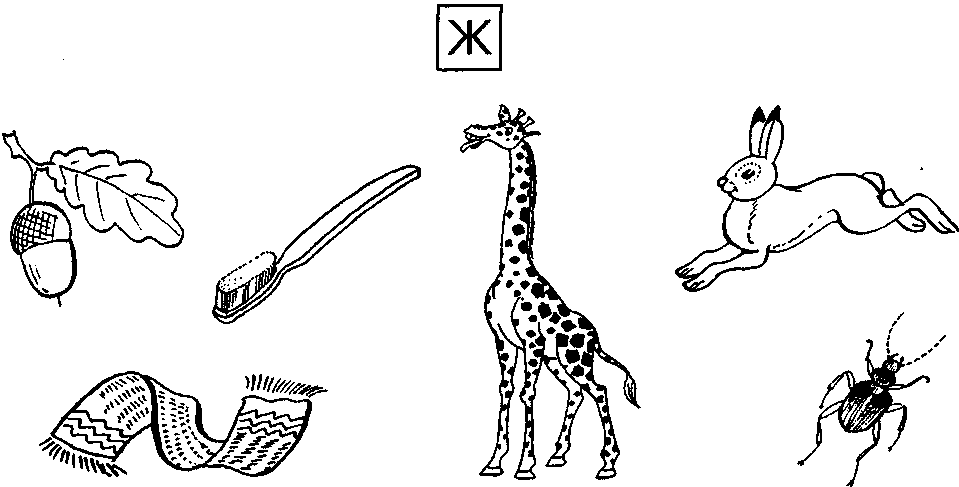  7. Составьте предложения со словами: ЖУК, ЖИРАФ, ЖЁЛУДИ, ЖАБА.Сосчитайте количество слов в получившихся предложениях.________________________________________________________________________________________________________________________________________________________________________________________________________________________________________________________________________________________________________________________________________________________________________________________________________Выполните звуковой анализ слогов и слов:ЖУ     ЖА       ЖО       ЖИ      ЖУК      ЖАБА